AVIS N° 9/2021Arrangement de La Haye concernant l’enregistrement international des dessins et modèles industrielsModifications du règlement d’exécution commun à l’Acte de 1999 et l’Acte de 1960 de l’Arrangement de La HayeÀ sa quarantième et unième session (23e session ordinaire) tenue à Genève du 4 au 8 octobre 2021, l’Assemblée de l’Union de La Haye a adopté les modifications des règles 5, 17, 21 et 37 du règlement d’exécution commun à l’Acte de 1999 et l’Acte de 1960 de l’Arrangement de La Haye (ci-après dénommé “règlement d’exécution commun”) qui entrera en vigueur le 1er janvier 2022.Le texte modifié des règles susmentionnées est reproduit dans l’annexe du présent avis.  Les informations générales concernant ces modifications figurent dans le document H/A/41/1 de l’Assemblée de l’Union de La Haye, disponible sur le site Web de l’OMPI à l’adresse suivante : https://www.wipo.int/edocs/mdocs/govbody/fr/h_a_41/h_a_41_1.pdf.Excuse de retard dans l’observation de délais (règle 5)Les modifications apportées à la règle 5 offriront à une partie intéressée (c’est-à-dire les déposants, les titulaires, leurs mandataires ou les offices) un sursis suffisant en cas d’inobservation du délai prévu dans le règlement d’exécution pour l’accomplissement d’un acte auprès du Bureau international en raison d’un cas de force majeure, comme la pandémie de COVID-19.  Cette excuse est subordonnée à la fourniture de preuves d’une façon satisfaisante pour le Bureau international et à l’application de toute mesure nécessaire dès qu’il est raisonnablement possible de le faire et au plus tard six mois après la date d’expiration du délai applicable.Publication d’un enregistrement international (règles 17 et 37)Conformément à la règle 17.1)iii) en vigueur actuellement, un enregistrement international est publié six mois après la date de l’enregistrement international ou dès que possible après cette date, à moins que le déposant n’ait demandé la publication immédiate ou un ajournement de la publication.Les modifications de la règle 17 porteront le délai de publication standard de six à 12 mois et introduiront la possibilité de demander une publication anticipée à tout moment avant la publication de l’enregistrement international.Le nouveau délai de publication de 12 mois s’appliquera aux demandes internationales dont la date de dépôt est le 1er janvier 2022 ou une date ultérieure.  Un avis distinct sera publié pour expliquer la mise en œuvre de la règle 17 modifiée.Inscription d’un changement de titulaire (règle 21)La modification de la règle 21 permettra au Bureau international d’inscrire le nouveau propriétaire en tant que titulaire de l’enregistrement international lorsque la demande est présentée et signée par le nouveau propriétaire, si cette demande est accompagnée d’un document de cession ou de tout autre document apportant la preuve de l’inscription d’un changement de titulaire.Les modifications allégeront la charge importante qui pèse sur les nouveaux propriétaires dans les cas où la signature du titulaire n’a pas pu être obtenue.Le 29 novembre 2021Règlement d’exécution commun à l’Acte de 1999et l’Acte de 1960de l’Arrangement de La Haye(en vigueur le 1er janvier 2022)[…]CHAPITRE PREMIERDISPOSITIONS GÉNÉRALES[…]Règle 5Excuse de retard dans l’observation de délais1)	 2)	 )	[Limites à l’excuse]  L’inobservation d’un délai n’est excusée en vertu de la présente règle que si la preuve visée à l’alinéa 1) 2) par le Bureau international au plus tard six mois après l’expiration du délai.[…]CHAPITRE 2DEMANDE INTERNATIONALE ET ENREGISTREMENT INTERNATIONAL[…]Règle 17Publication de l’enregistrement international1)	[Date de la publication]  L’enregistrement international est publié	i)	lorsque le déposant le demande, immédiatement après l’enregistrement,	ii)	- lorsque l’ajournement de la publication a été demandé et que cette demande a été prise en compte, immédiatement après la date à laquelle la période d’ajournement a expiré,	iii)	dans tous les autres cas,  mois après la date de l’enregistrement international ou dès que possible après cette date.[…]CHAPITRE 4MODIFICATIONS ET RECTIFICATIONSRègle 21Inscription d’une modification1)	[Présentation de la demande]  […]b)	La demande doit être présentée par le titulaire et signée par celui-ci;  toutefois, une demande d’inscription de changement de titulaire peut être présentée par le nouveau propriétaire, à condition qu’elle soitsignée par le titulaire, ousignée par le nouveau propriétaire et accompagnée le nouveau propriétaire semble être l’ayant cause du titulaire.[...]6)	[Inscription et notification d’une modification][…][…]CHAPITRE 9DISPOSITIONS DIVERSES[…]Règle 37Dispositions transitoires[…][…][Fin de l’annexe]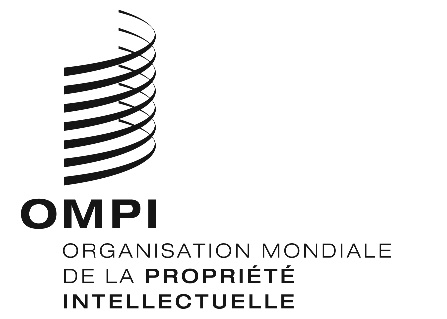 